Asst. Prof. Sabeeha Hamza DehhamPh.D. in Methods of teaching English LanguageCollege of Basic Education. University of Babylon.Iraq.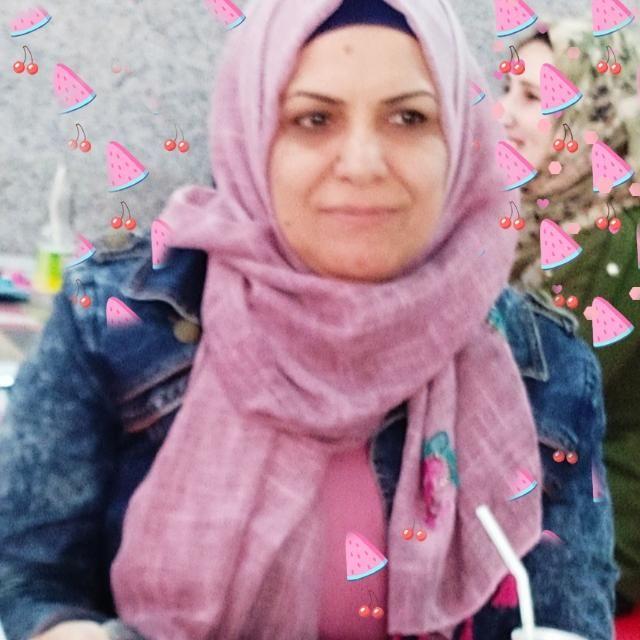 